Nancy Margaretta (Heigh) BlosserDecember 2, 1859 – November 28, 1915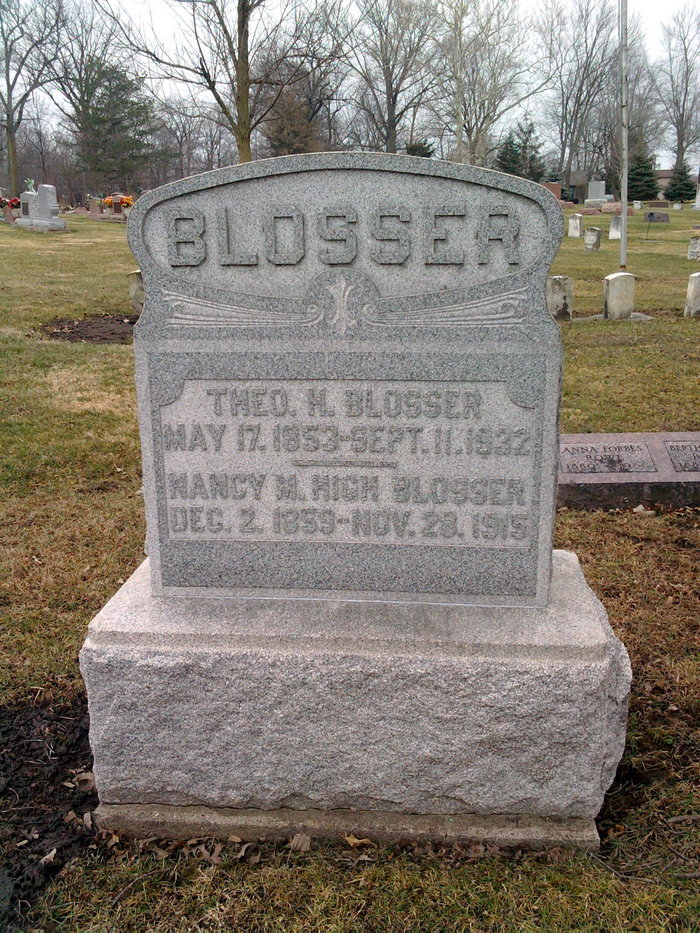 Photo by Thomas LibyNancy M Blosser
in the Indiana, U.S., Death Certificates, 1899-2011

Name: Nancy M Blosser
[Nancy M Heigh]
Gender: Female
Race: White
Age: 56
Marital status: Married
Birth Date: 2 Dec 1859
Birth Place: Indiana
Death Date: 28 Nov 1915
Death Place: Hammond, Lake, Indiana, USA
Father: Charles Heigh
Mother: Lidia Kleinnight
Spouse: Theodore Blosser
Informant: Theodore Blosser; Hammond, Indiana
Burial: December 1, 1915; Elm Grove Cemetery; Bluffton, Indiana
